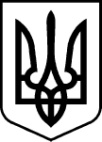 РАХІВСЬКА РАЙОННА державна адміністраціязАКАРПАТСЬКОЇ ОБЛАСТІрАХІВСЬКА РАЙОННА ВІЙСЬКОВА адміністраціяРОЗПОРЯДЖЕННЯ21.03.2024                                        м. Рахів                                                      № 26Про Програму відновлення фонду захисних споруд цивільного захисту району у 2024 – 2028 рокахВідповідно до статей 4 і 15 Закону України „Про правовий режим воєнного стану”, статей 6 і 39 Закону України „Про місцеві державні адміністрації”, пункту 22 Прикінцевих та перехідних положень Бюджетного кодексу України, указів Президента України від 24 лютого 2022 року № 64/2022 „Про введення воєнного стану в Україні” (із змінами), № 68/2022 „Про утворення військових адміністрацій”, Кодексу цивільного захисту України, постанов Кабінету Міністрів України від 10 березня 2017 року № 138 „Деякі питання використання захисних споруд цивільного захисту” (із змінами), від 11 березня 2022 року № 252 „Деякі питання формування та виконання місцевих бюджетів у період воєнного стану” (із змінами), наказу Міністерства внутрішніх справ України від 09 липня 2018 року № 579 „Про затвердження вимог з питань використання та обліку фонду захисних споруд цивільного захисту” (із змінами), зареєстрованого в Міністерстві юстиції України 30 липня 2018 року за № 879/32331, на виконання  розпорядження голови обласної державної адміністрації – начальника обласної військової адміністрації 12.03.2024 № 208 „Про Програму відновлення фонду захисних споруд цивільного захисту області у 2024 – 2028 роках”, з метою виконання заходів щодо відновлення фонду захисних споруд цивільного захисту та підтримання їх у готовності до використання за призначенням:1. Затвердити Програму відновлення фонду захисних споруд цивільного захисту району у 2024 – 2028 роках, що додається.2. Виконавчим комітетам Рахівської міської ради (ТГ), Великобичківської селищної ради (ТГ), Ясінянської селищної ради (ТГ) та Богданської сільської ради (ТГ) розробити та затвердити відповідні програми на чергових сесіях. 3. Контроль за виконанням розпорядження покласти на заступника голови районної державної адміністрації – начальника районної військової адміністрації Басарабу П.В.                                                                     ЗАТВЕРДЖЕНОРозпорядження голови районної державної адміністрації – начальника районної     військової     адміністрації                                                                     21.03.2024 № 26ПРОГРАМАвідновлення фонду захисних споруд цивільного захисту району у 2024 – 2028 рокахВступПрограма відновлення фонду захисних споруд цивільного захисту району у 2024 – 2028 роках (далі – Програма) розроблена відповідно до Закону України „Про правовий режим воєнного стану” (із змінами), Кодексу цивільного захисту України, постанови Кабінету Міністрів України від 10 березня 2017 року № 138 „Деякі питання використання захисних споруд цивільного захисту”, наказу МВС України від 09 липня 2018 року № 579 „Про затвердження вимог з питань використання та обліку фонду захисних споруд цивільного захисту”.Основним завданням підприємств, установ, організацій, органів місцевого самоврядування, місцевих органів виконавчої влади, балансоутримувачів захисних споруд цивільного захисту є організація відновлення захисних споруд цивільного захисту Рахівського району та забезпечення їх необхідним технічним обладнанням, засобами та інвентарем.1. Загальні положення 24 лютого 2022 року російська федерація розпочала широкомасштабну військову агресію проти України. Відповідним Указом Президента України введено воєнний стан в Україні. Захисні споруди є основним засобом колективного захисту населення та працівників об’єктів, призначені для захисту населення від впливу небезпечних факторів, що виникають внаслідок надзвичайних ситуацій, воєнних дій або терористичних актів.Організація виконання вимог законодавства щодо створення, використання, утримання та реконструкції фонду захисних споруд цивільного захисту, а також планування та організація роботи з дообладнання або спорудження в особливий період підвальних та інших заглиблених приміщень для укриття населення належить до повноважень місцевих органів виконавчої влади та органів місцевого самоврядування у сфері цивільного захисту.До завдань і обов’язків суб’єктів господарювання у сфері цивільного захисту належить забезпечення відповідно до законодавства своїх працівників засобами колективного захисту та забезпечення дотримання вимог законодавства щодо створення, зберігання, утримання, використання та реконструкції захисних споруд цивільного захисту.Програма – це узгоджений за ресурсами, виконавцями і термінами реалізації комплекс заходів із надання підтримки, спрямованої на створення правових, фінансових, економічних та інших умов для утримання захисних споруд цивільного захисту їх балансоутримувачами та якісного здійснення ними захисту працівників та населення від засобів ураження.Паспорт Програми наведено у додатку 1 до Програми.2. Визначення проблем, на розв’язання яких спрямовано ПрограмуВійськова агресія російської федерації проти України призвела до нагальної потреби у розв’язанні проблеми забезпечення безпеки населення від дії засобів ураження з метою збереження життя та здоров’я мешканців Рахівського району в умовах воєнного стану.На сьогодні виникла нагальна потреба у приведенні у належний технічний стан об’єктів захисту населення від загроз воєнного, техногенного та природного характеру, які несуть загрозу для населення району. Одним із шляхів вирішення зазначених завдань є комплекс заходів, спрямованих на забезпечення готовності захисних споруд до використання за призначенням у період дії воєнного або надзвичайного стану, виникнення іншої загрози природного або техногенного характеру.3. Мета ПрограмиОсновною метою Програми є відновлення об’єктів фонду захисних споруд цивільного захисту, які розташовані на території Закарпатської області, і забезпечення їх належного стану та облаштування необхідним технологічним обладнанням, засобами та інвентарем, а також будівництво нових захисних споруд.4. Строки та джерела фінансування ПрограмиТермін реалізації Програми – упродовж 2024 – 2028 років.Фінансування видатків, передбачених Програмою, здійснюватиметься за рахунок коштів державного бюджету, місцевих бюджетів, власних коштів балансоутримувачів захисних споруд цивільного захисту та інших джерел, не заборонених чинним законодавством.Ресурсне забезпечення Програми наведено у додатку 2 до Програми.5. Завдання і заходи ПрограмиПерелік заходів і завдань з виконання Програми, строки виконання, обсяги та джерела фінансування визначено у додатку 3 до Програми.Реалізація основних завдань Програми дасть змогу забезпечити поліпшення матеріально-технічного стану захисних споруд цивільного захисту, що розташовані на території Рахівського району, у тому числі виконання робіт з облаштування засобів доступу для осіб з інвалідністю та інших маломобільних груп до відповідних об’єктів фонду захисних споруд цивільного захисту, врахування потреб осіб із інвалідністю, насамперед тих, які пересуваються на кріслах колісних, мають порушення зору та слуху.6. Очікувані результати, ефективність ПрограмиОчікуваними результатами виконання заходів Програми є забезпечення готовності до використання за призначенням захисних споруд цивільного захисту для укриття населення.7. Координація та контроль за виконанням ПрограмиВиконавцями Програми є:управління соціально-економічного розвитку території районної державної адміністрації – районної військової адміністрації;відділ цивільного захисту та оборонної роботи районні державні адміністрації – районної військової адміністрації;відділ фінансів районної державної адміністрації – районної військової адміністрації;відділ фінансового та ресурсного забезпечення апарату районної державної адміністрації – районної військової адміністрації;органи місцевого самоврядування;балансоутримувачі (підприємства, установи, організації) захисних споруд цивільного захисту.Організацію та координацію виконання Програми здійснює відділ цивільного захисту та оборонної роботи районної державної адміністрації – районної військової адміністрації.Відповідальними за подання інформації про стан виконання Програми є виконавці Програми, які забезпечують реалізацію заходів Програми та інформують про хід виконання Програми відділ цивільного захисту та оборонної роботи районної державної адміністрації – районної військової адміністрації щокварталу до 10 числа місяця, наступного за звітним кварталом.Відділ цивільного захисту та оборонної роботи районної державної адміністрації – районної військової адміністрації, узагальнює інформацію про результати реалізації заходів Програми та інформує обласну державну адміністрацію – обласну військову адміністрацію про хід виконання завдань Програми щороку до 28 березня за попередній рік строком до 28 березня 2029 року.Додаток 1 до Програми ПАСПОРТПрограми відновлення фонду захисних споруд цивільного захисту районуу 2024 – 2028 роках                                                                                                                                                                                          Додаток 2                                                                              до Програми РЕСУРСНЕ ЗАБЕЗПЕЧЕННЯПрограми відновлення фонду захисних споруд цивільного захисту району у 2024 – 2028 рокахДодаток 3 до ПрограмиНАПРЯМИ ДІЯЛЬНОСТІ ТА ЗАХОДИ	Програми відновлення фонду захисних споруд цивільного захисту районуу 2024 – 2028 рокахГолова районної державної адміністрації – начальник районної  військової адміністрації                                      Владіслав КИЧПідстава для розроблення ПрограмиЗакон України „Про правовий режим воєнного стану”, Кодекс цивільного захисту України, постанова Кабінету Міністрів України від 
10 березня 2017 року № 38 „Деякі питання використання захисних споруд цивільного захисту”, наказ МВС України від 09 липня 2018 року № 579 „Про затвердження вимог з питань використання та обліку фонду захисних споруд цивільного захисту”Ініціатор розроблення Програми (розробник Програми) Відділ цивільного захисту та оборонної роботи Відповідальні виконавці та розпорядники коштів Програми Управління  соціально-економічного розвитку   території; відділ цивільного захисту та оборонної роботи районні державні адміністрації – районної військової адміністрації; відділ фінансів районної державної адміністрації – районної військової адміністрації; відділ фінансового та ресурсного забезпечення апарату районної державної адміністрації – районної військової адміністрації; органи місцевого самоврядування (ТГ); підприємства, установи та організації – балансоутримувачі об’єктів фонду захисних споруд цивільного захистуТермін реалізації Програми2024 – 2028 рокиДжерело фінансування (фінансове забезпечення Програми)Державний бюджет, обласний бюджет, місцеві бюджети, інші джерела фінансуванняЗагальний обсяг фінансових ресурсів, необхідних для реалізації Програми50 250 000,00 гривень Начальник відділу цивільного захисту  та   оборонної  роботи                             Мирослава ІВАСЮКОбсяг коштів, які пропонується залучити для виконання ПрограмиСтроки реалізаціїСтроки реалізаціїСтроки реалізаціїСтроки реалізаціїСтроки реалізаціїВсьогоОбсяг коштів, які пропонується залучити для виконання Програми2024 рік2025 рік2026 рік2027 рік2028 рік2024 – 2028 роки1234567Обсяг ресурсів, усього, у тому числі:10 050 000,010 050 000,010 050 000,010 050 000,010 050 000,050 250 000,00державний бюджет 5 000 000,05 000 000,05 000 000,05 000 000,05 000 000,025 000 000,00обласний бюджет50 000,050 000,050 000,050 000,050 000,0        250 000,00місцеві бюджети, інші джерела фінансування5 000 000,05 000 000,05 000 000,05 000 000,05 000 000,025 000 000,00Начальник відділу цивільного захисту   та   оборонної    роботи                                                                                                              Мирослава ІВАСЮК№ з/пНазва заходуВідповідальнівиконавціСтрок виконання заходівДжерела фінан-суванняОрієнтовні обсяги фінансування (гривень)Орієнтовні обсяги фінансування (гривень)Орієнтовні обсяги фінансування (гривень)Орієнтовні обсяги фінансування (гривень)Орієнтовні обсяги фінансування (гривень)Орієнтовні обсяги фінансування (гривень)Очікувані результати№ з/пНазва заходуВідповідальнівиконавціСтрок виконання заходівДжерела фінан-сування2024 рік2025 рік2026 рік2027 рік2028 рікВсьогоОчікувані результати1234566789101112121.Реконструкція, капітальний ремонт захисних споруд цивільного захисту (інженерних комунікацій, системи оповіщення і зв’язку, прокладання мережі Інтернет, систем вентиляції і фільтровентиляції тощо), споруд подвійного призначення та найпростіших укриттівВідділ цивільного захисту та оборонної роботи РДА-РВА; управління  соціально-економічного розвитку   території РДА-РВА; відділ фінансів РДА-РВА; відділ фінансового та ресурсного забезпечення апарату РДА-РВА; органи місцевого самоврядування (ТГ), балансоутримувачі (підприємства, установи та організації)2024 – 2028     рокиДержавний,обласний, місцеві бюджети, інші джерела фінансу-вання, не заборонені законодав-ством2 010 000,00державний1 000 000,00обласний10 000,00місцеві бюджети та інші джерела фінансу-вання1 000 000,002 010 000,00державний1 000 000,00обласний10 000,00місцеві бюджети та інші джерела фінансу-вання1 000 000,002 010 000,00державний1 000 000,00обласний10 000,00місцеві бюджети та інші джерела фінансу-вання1 000 000,002 010 000,00державний1 000 000,00обласний10 000,00місцеві бюджети та інші джерела фінансу-вання1 000 000,002 010 000,00державний1 000 000,00обласний10 000,00місцеві бюджети та інші джерела фінансу-вання1 000 000,002 010 000,00державний1 000 000,00обласний10 000,00місцеві бюджети та інші джерела фінансу-вання1 000 000,0010 050 000,00державний5 000 000,00обласний50 000,00місцеві бюджети та інші джерела фінансу-вання5 000 000,00Відновлення об’єктів фонду захисних споруд цивільного захисту та приведення їх у готовність до використання за призначенням для укриття населення та працівників об’єктів.Забезпечення доступу до них осіб з інвалідністю та інших маломобільних груп населенняВідновлення об’єктів фонду захисних споруд цивільного захисту та приведення їх у готовність до використання за призначенням для укриття населення та працівників об’єктів.Забезпечення доступу до них осіб з інвалідністю та інших маломобільних груп населення2.Поточний ремонт захисних споруд цивільного захисту, відновлення (ремонт) споруд подвійного призначення та найпростіших укриттівВідділ цивільного захисту та оборонної роботи РДА-РВА; управління  соціально-економічного розвитку   території РДА-РВА; відділ фінансів РДА-РВА; відділ фінансового та ресурсного забезпечення апарату РДА-РВА; органи місцевого самоврядування (ТГ), балансоутримувачі (підприємства, установи та організації)2024 – 2028        рокиОбласний, місцеві бюджети, інші джерела фінансу-вання, не заборонені законодав-ством1 010 000,00обласний10 000,00місцеві бюджети та інші джерела фінансу-вання1 000 000,001 010 000,00обласний10 000,00місцеві бюджети та інші джерела фінансу-вання1 000 000,001 010 000,00обласний10 000,00місцеві бюджети та інші джерела фінансу-вання1 000 000,001 010 000,00обласний10 000,00місцеві бюджети та інші джерела фінансу-вання1 000 000,001 010 000,00обласний10 000,00місцеві бюджети та інші джерела фінансу-вання1 000 000,001 010 000,00обласний10 000,00місцеві бюджети та інші джерела фінансу-вання1 000 000,005 050 000,00обласний50 000,00місцеві бюджети та інші джерела фінансу-вання5 000 000,00Відновлення об`єктів фонду захисних споруд цивільного захисту та приведення їх у готовність до використання за призначенням для укриття населення та працівників об’єктів.Забезпечення доступу до них осіб з інвалідністю та інших маломобільних груп населенняВідновлення об`єктів фонду захисних споруд цивільного захисту та приведення їх у готовність до використання за призначенням для укриття населення та працівників об’єктів.Забезпечення доступу до них осіб з інвалідністю та інших маломобільних груп населення3.Придбання обладнання, приладів, матеріалів та інвентарю для облаштуванняфонду захисних споруд цивільного захистуВідділ цивільного захисту та оборонної роботи РДА-РВА; управління  соціально-економічного розвитку   території РДА-РВА; відділ фінансів РДА-РВА; відділ фінансового та ресурсного забезпечення апарату РДА-РВА; органи місцевого самоврядування (ТГ), балансоутримувачі (підприємства, установи та організації)2024 – 2028     рокиОбласний, місцеві бюджети, інші джерела фінансу-вання, не заборонені законодав-ством1 010 000,00обласний10 000,00місцеві бюджети та інші джерела фінансу-вання1 000 000,001 010 000,00обласний10 000,00місцеві бюджети та інші джерела фінансу-вання1 000 000,001 010 000,00обласний10 000,00місцеві бюджети та інші джерела фінансу-вання1 000 000,001 010 000,00обласний10 000,00місцеві бюджети та інші джерела фінансу-вання1 000 000,001 010 000,00обласний10 000,00місцеві бюджети та інші джерела фінансу-вання1 000 000,001 010 000,00обласний10 000,00місцеві бюджети та інші джерела фінансу-вання1 000 000,005 050 000,00обласний50 000 ,00місцеві бюджети та інші джерела фінансу-вання5 000 000,00Забезпечення об`єктів фонду ЗСЦЗ: первинними засобами пожежогасіння, обладнання їх системами внутрішнього протипожежного водопостачання, пожежної автоматики і сигналізації; засобами життєзабезпечення; інвентарем; врахування потреб осіб із інвалідністю, насамперед тих, які пересуваються на кріслах колісних, маютьпорушення зору та слухуЗабезпечення об`єктів фонду ЗСЦЗ: первинними засобами пожежогасіння, обладнання їх системами внутрішнього протипожежного водопостачання, пожежної автоматики і сигналізації; засобами життєзабезпечення; інвентарем; врахування потреб осіб із інвалідністю, насамперед тих, які пересуваються на кріслах колісних, маютьпорушення зору та слуху4.Нове будівництво захисних споруд цивільного захисту (сховища, протирадіаційні укриття, споруди подвійного призначення та найпростіші укриття). Виготовлення проектно-кошторисної документації, проведення її експертизи та інші супутні послугиОргани місцевого самоврядування, балансоутримувачі (підприємства, установи та організації); відділ цивільного захисту та оборонної роботи РДА-РВА; управління  соціально-економічного розвитку   території РДА-РВА; відділ фінансів РДА-РВА; відділ фінансового та ресурсного забезпечення апарату РДА-РВА2024 – 2028       рокиДержавний,обласний, місцеві бюджети, інші джерела фінансу-вання, не заборонені законодав-ством5 965 000,00державний4 000 000,00обласний15 000,00місцеві бюджети та інші джерела фінансу-вання1 950 000,005 965 000,00державний4 000 000,00обласний15 000,00місцеві бюджети та інші джерела фінансу-вання1 950 000,005 965 000,00державний4 000 000,00обласний15 000,00місцеві бюджети та інші джерела фінансу-вання1 950 000,005 965 000,00державний4 000 000,00обласний15 000,00місцеві бюджети та інші джерела фінансу-вання1 950 000,005 965 000,00державний4 000 000,00обласний15 000,00місцеві бюджети та інші джерела фінансу-вання1 950 000,005 965 000,00державний4 000 000,00обласний15 000,00місцеві бюджети та інші джерела фінансу-вання1 950 000,0029 825 000,00державний20 000 000,00обласний75 000,00місцеві бюджети та інші джерела фінансу-вання9 750 000,00Нарощування фонду захисних споруд цивільного захисту Нарощування фонду захисних споруд цивільного захисту 5.Проведеннятехнічної інвентаризації захисних споруд цивільного захисту та виготовлення технічної документаціїОргани місцевого самоврядування, балансоутримувачі (підприємства, установи та організації) відділ цивільного захисту та оборонної роботи РДА-РВА; управління  соціально-економічного розвитку   території РДА-РВА; відділ фінансів РДА-РВА; відділ фінансового та ресурсного забезпечення апарату РДА-РВА2024 –2028     рокиОбласний, місцеві бюджети, інші джерела фінансу-вання, не заборонені законодав-ством55 000, 80обласний5 000,00місцеві бюджети та інші джерела фінансу-вання50 000,0055 000, 80обласний5 000,00місцеві бюджети та інші джерела фінансу-вання50 000,0055 000, 80обласний5 000,00місцеві бюджети та інші джерела фінансу-вання50 000,0055 000, 80обласний5 000,00місцеві бюджети та інші джерела фінансу-вання50 000,0055 000, 80обласний5 000,00місцеві бюджети та інші джерела фінансу-вання50 000,0055 000, 80обласний5 000,00місцеві бюджети та інші джерела фінансу-вання50 000,00275 000,00обласний25 000,00місцеві бюджети та інші джерела фінансу-вання250 000,00Підготовка та виготовлення необхідної документації, у тому числі з технічної інвентаризації захисних споруд цивільного захистуПідготовка та виготовлення необхідної документації, у тому числі з технічної інвентаризації захисних споруд цивільного захистуВСЬОГО50250000,00Начальник відділу цивільного захисту  та  оборонної   роботи Начальник відділу цивільного захисту  та  оборонної   роботи Начальник відділу цивільного захисту  та  оборонної   роботи Начальник відділу цивільного захисту  та  оборонної   роботи Начальник відділу цивільного захисту  та  оборонної   роботи Начальник відділу цивільного захисту  та  оборонної   роботи                                                             Мирослава ІВАСЮК                                                            Мирослава ІВАСЮК                                                            Мирослава ІВАСЮК                                                            Мирослава ІВАСЮК                                                            Мирослава ІВАСЮК                                                            Мирослава ІВАСЮК                                                            Мирослава ІВАСЮК